Robokup, državna razina, siječanj 2019.1. zadatak, strujni krugovi sastoji se iz dva dijela:Prvi dio je pisani test u kojem natjecatelji moraju poznavati simbole za dijelove strujnog kruga (baterija, spojni vodovi, prekidač, elektromotor, svjetleća dioda, žaruljica, otpornik itd), te znati nacrtati električnu shemu prema priloženom modelu strujnog kruga.U drugom dijelu izrađuju se dva strujna kruga prema priloženim električnim shemama.2. zadatak, robotičke konstrukcije, programiranje i provjera funkcionalnosti robotaNatjecatelji trebaju tijekom natjecanja izraditi robotičku konstrukciju, napisati odgovarajući program i provjeriti funkcionalnost robota.Robotička konstrukcija:Robotička konstrukcija sastoji se od nepokretne baze s pokretnim nosačem loptica koji sadrži pet raznobojnih ping pong loptica. Programski kod:Programski kod mora omogućiti autonomno zakretanje nosača loptica, prepoznavanje boje loptice i pohranjivanje loptice u posudu iste boje koja se nalazi nedaleko robota, a u dohvatu zakretnog nosača. Raspored obojenih posuda određuje se slučajnim odabirom prije nastupa svake natjecateljske ekipe. Nakon pokretanja programa natjecatelji moraju imati mogućnost unosa zadanog rasporeda obojenih posuda, primjerice tipkalom, potenciometrom i sl. Raspored posuda prikazan je na slici 1. 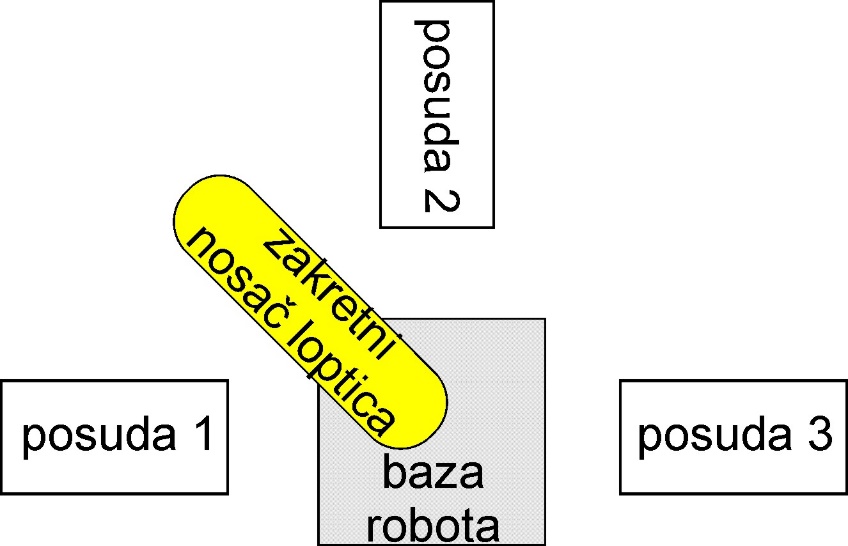 Slika 1Provjera funkcionalnosti robota:Nakon pokretanja programa i unosa zadanog redoslijeda posuda, robot mora samostalno prepoznati boju loptice, pozicionirati se prema odgovarajućoj posudi ispustiti jednu lopticu. Robot mora samostalno ponavljati opisanu radnju dok sve loptice na smjesti u odgovarajuće posude.